MAHASISWA FKM UAD MELAKUKAN PENYULUHAN PENCEGAHAN DBD DI DESA GRABAG KABUPATEN PURWOREJO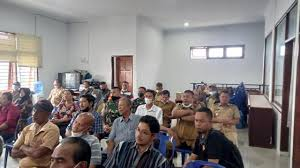    Yogyakarta,23 April 2024,pada hari selasa Mahasiswa Fakultas Kesehatan Masyarakat (FKM) Universitas Ahmad Dahlan bersama Dinas kesehatan (DinKes) kabupaten purworejo melaksanakan penyuluhan cara pencegahan deman berdarah dangue(DBD) bertempatan di puskesmas desa Grabag, kegiatan ini diikuti oleh semua Masyarakat yang ada di desa grabag.  Penyuluhan dilakukan dengan berbagai cara mulai dari spanduk dan baliho,pembagian leaflet,hingga menyampaikan penyuluhan langsung kepada Masyarakat. “ memasuki musim hujan, kita harus mewaspadai terhadap meningkatnya kasus DBD di desa grabag, oleh karena itu, kita perlu melakukan upaya pencegahan secara Bersama-sama untuk Kesehatan kita semua.” Ujar kepala Dinkes purworejo, dr Surdami MM.  Mahasiswa FKM Rahmad dhani  menjelaskan juga “bahwa penularan DBD bisa melalui gigitan nyamuk aedes aegypti, habitat nyamuk ini ada pada air-air bersih (kolam,bak mandi terbuka). Dapat juga ditularkan oleh aedes albopictus yang biasanay hidup dikebun-kebun.”  Untuk mecegah DBD, mahasiswa FKM mengimbau Masyarakat untuk melakukan 3M+ yaitu : Mengatasi jentik dengan menguras dan mendaur ulang tempat penampungan air secara rutin, Menguburkan barang-barang bekas yang dapat menjadi tempat berkembang biak nyamuk dan Memelihara ikan pemakan jentik.Kegiatan ini ditutp dengan dokumentasi Bersama dan membagikan poster pencegahan DBD agar bisa dipelajari secara lebih lanjut oleh Masyarakat. Harapan nya setelah penyuluhan dilakukan warga menjadi lebih teredukasi untuk menerapkan ilmunya.Info kontak Nurferyanda Setyaningrum Universitas Ahmad Dahlan0858227031902300029142@webmail.uad.ac.id